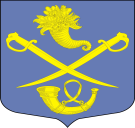 РОССИЙСКАЯ ФЕДЕРАЦИЯАДМИНИСТРАЦИЯ МУНИЦИПАЛЬНОГО ОБРАЗОВАНИЯБУДОГОЩСКОЕ ГОРОДСКОЕ ПОСЕЛЕНИЕКИРИШСКОГО МУНИЦИПАЛЬНОГО РАЙОНАЛЕНИНГРАДСКОЙ ОБЛАСТИПОСТАНОВЛЕНИЕ   от  29 декабря 2018 года  №  190Об утверждении Порядкаприменения взысканий за несоблюдение муниципальными служащими администрации муниципального образованияБудогощское городское поселение Киришского муниципального района Ленинградской области ограничений и запретов, требованийо предотвращении или об урегулировании конфликтаинтересов и неисполнениеобязанностей, установленных в целях противодействия коррупции

              В соответствии с Федеральным законом от 25.12.2008 № 273-ФЗ "О противодействии коррупции", со ст. 27.1 Федерального закона    от     02.03.2007 № 25-ФЗ «О муниципальной службе в Российской Федерации»,  Областным законом от 11.03.2008 № 14-оз «О правовом регулировании муниципальной службы  в Ленинградской области», администрация муниципального образования Будогощское городско поселение Киришского муниципального района Ленинградской области,ПОСТАНОВЛЯЕТ:1. Утвердить Порядок применения взысканий за несоблюдение муниципальными служащими администрации муниципального образования Будогощское городское поселение Киришского муниципального района Ленинградской области ограничений и запретов, требований о предотвращении или об урегулировании конфликта интересов и неисполнение обязанностей, установленных в целях противодействия коррупции, согласно приложению.2. Специалисту по кадровым вопросам ознакомить с данным постановлением муниципальных служащих администрации муниципального образования Будогощское городское поселение Киришского муниципального района Ленинградской области.3. Опубликовать настоящее постановление в газете «Будогощский вестник» и на официальном сайте Будогощского городского поселения.4. Настоящее постановление вступает в силу после его официального опубликования.5. Контроль за исполнением настоящего постановления оставляю за собой.Глава администрации                                                                        И.Е.РезинкинРазослано: дело-2, прокуратура, Павлюк Н.СУтвержден
постановлением администрации муниципального образования Будогощское городское  поселение Киришского муниципального района Ленинградской области
от 29.12.2018 г. №  190(Приложение)Порядок применения взысканий за несоблюдение муниципальными служащими администрации муниципального образования Будогощское городское  поселение Киришского муниципального района Ленинградской области ограничений и запретов, требований о предотвращении или об урегулировании конфликта интересов и неисполнение обязанностей, установленных в целях противодействия коррупции

1. Настоящее Положение разработано в соответствии с Трудовым кодексом Российской Федерации, Федеральным законом от 6 октября 2003 года № 131-ФЗ «Об общих принципах организации местного самоуправления в Российской Федерации», Федеральным законом от 25 декабря 2008 года № 273-ФЗ «О противодействии коррупции», ст. 27.1 Федерального закона от 2 марта 2007 года № 25-ФЗ «О муниципальной службе в Российской Федерации», и определяет порядок и сроки применения к муниципальным служащим Администрации муниципального образования Будогощское городское поселение Киришского муниципального района Ленинградской области (далее - муниципальные служащие) взысканий за несоблюдение ограничений и запретов, требований о предотвращении или об урегулировании конфликта интересов и неисполнение обязанностей, установленных в целях противодействия коррупции (далее - взыскания, предусмотренные статьями 14.1, 15 и 27 Федерального закона от 2 марта 2007 года № 25-ФЗ «О муниципальной службе в Российской Федерации»).2. За несоблюдение муниципальным служащим ограничений и запретов, требований о предотвращении или об урегулировании конфликта интересов и неисполнение обязанностей, установленных в целях противодействия коррупции Федеральным законом от 2 марта 2007 года  №  25-ФЗ  «О муниципальной службе в  Российской   Федерации»,  Федеральным    законом    от 25 декабря 2008 года № 273-ФЗ «О противодействии коррупции» и другими федеральными законами, налагаются следующие дисциплинарные взыскания:1) замечание;2) выговор;3) увольнение с муниципальной службы по соответствующим основаниям.3. Муниципальный служащий подлежит увольнению с муниципальной службы в связи с утратой доверия на основании решения руководителя органа местного самоуправления в случае:1) непринятия муниципальным служащим мер по предотвращению и (или) урегулированию конфликта интересов, стороной которого он является;2) непринятия муниципальным служащим, являющимся представителем нанимателя, которому стало известно о возникновении подчиненного ему муниципального служащего личной заинтересованности, которая приводит или может привести к конфликту интересов, мер по предотвращению или урегулированию конфликта интересов;3) непредставления муниципальным служащим сведений о своих доходах, расходах, об имуществе и обязательствах имущественного характера, а также о доходах, расходах, об имуществе и обязательствах имущественного характера своих супруги (супруга) и несовершеннолетних детей, в случае если представление таких сведений обязательно, либо представления заведомо недостоверных или неполных сведений.4. Взыскания, предусмотренные статьями 14.1, 15 и 27 Федерального закона от 2 марта 2007 года № 25-ФЗ «О муниципальной службе в Российской Федерации», применяются представителем нанимателя (работодателем) на основании:1) доклада о результатах проверки, проведенной должностным лицом ответственным по профилактике коррупционных и иных правонарушений;2) рекомендации комиссии по соблюдению требований к служебному поведению муниципальных служащих и урегулированию конфликта интересов в случае, если доклад о результатах проверки направлялся в комиссию;3) доклада должностного лица, ответственного за работу по профилактике коррупционных и иных правонарушений, в котором излагаются фактические обстоятельства его совершения, и письменного объяснения муниципального служащего только с его согласия и при условии признания им факта совершения коррупционного правонарушения (за исключением применения взыскания в виде увольнения в связи с утратой доверия);4) объяснений муниципального служащего;5) иных материалов.5. При применении взысканий, предусмотренных статьями 14.1, 15 и 27 Федерального закона от 2 марта 2007 года № 25-ФЗ «О муниципальной службе в Российской Федерации», учитываются:1) характер совершенного муниципальным служащим коррупционного правонарушения, его тяжесть, обстоятельства, при которых оно совершено;2) соблюдение муниципальным служащим других ограничений и запретов, требований о предотвращении или об урегулировании конфликта интересов и исполнение им обязанностей, установленных в целях противодействия коррупции;3) предшествующие результаты исполнения муниципальным служащим своих должностных обязанностей.6. Порядок применения и снятия взысканий определяется трудовым законодательством Российской Федерации:6.1. Взыскания, предусмотренные статьями 14.1, 15 и 27 Федерального закона от 2 марта 2007 года № 25-ФЗ «О муниципальной службе в Российской Федерации», применяются не позднее одного месяца со дня поступления информации о совершении муниципальным служащим коррупционного правонарушения, не считая периода временной нетрудоспособности муниципального служащего, пребывания его в отпуске, других случаев его отсутствия на службе по уважительным причинам, а также времени проведения проверки и рассмотрения ее материалов комиссией по урегулированию конфликта интересов. При этом взыскание должно быть применено не позднее шести месяцев со дня совершения коррупционного правонарушения;6.2. До применения дисциплинарного взыскания представитель нанимателя должен затребовать от муниципального служащего объяснение в письменной форме. Если по истечении двух рабочих дней указанное объяснение муниципальным служащим не предоставлено, то составляется соответствующий акт. Непредставление муниципальным служащим объяснения в письменной форме не является препятствием для применения дисциплинарного взыскания;6.3. За каждый дисциплинарный проступок может быть применено только одно дисциплинарное взыскание.7. В акте о применении к муниципальному служащему взыскания в случае совершения им коррупционного правонарушения в качестве основания применения взыскания указывается часть 1 или 2 статьи 27.1 Федерального закона от 2 марта 2007 года № 25-ФЗ «О муниципальной службе в Российской Федерации».8. Копия акта о применении к муниципальному служащему взыскания с указанием коррупционного правонарушения и нормативных правовых актов, положения которых им нарушены, вручается муниципальному служащему под роспись в течение трех рабочих дней со дня издания соответствующего акта, не считая времени отсутствия муниципального служащего на службе.Если муниципальный служащий отказывается ознакомиться под роспись с данным правовым актом (правовыми актами), то составляется соответствующий акт.9. Если в течение одного года со дня применения взыскания муниципальный служащий не был подвергнут новому дисциплинарному взысканию, он считается не имеющим взыскания.Представитель нанимателя вправе снять с муниципального служащего взыскание до истечения года со дня его применения по собственной инициативе, по письменному заявлению муниципального служащего или по ходатайству его непосредственного руководителя.10. Муниципальный служащий вправе обжаловать взыскание в установленном законодательством порядке.